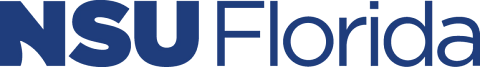 NSU’s Satellite Accumulation AreaHazardous Waste Generation LogBuilding: ___________________________________		Room: ___________________________Waste Type: ___________________________________________________________________________DATEQUANTITY OF WASTE ADDEDINITIALS